Judul Mata Kuliah	:	Akuntansi Keuangan Menengah I		Semester : III  			Sks : 3 SKS		Kode :84053Dosen / Team Teaching	:   Fitri Indriawati, SE., M.SiDeskripsi Mata Kuliah	:	Mata kuliah ini merupakan mata kuliah inti yang memberikan pengetahuan tentang konsep dan prinsip akuntansi, proses 		akuntansi, laporan keuangan perusahaan serta transaksi-transaksi bisnis yang mempengaruhi aset perusahaan. 		Mata kuliah ini dapat diambil setelah mahasiswa lulus Pengantar Akuntansi II dan merupakan prasyarat untuk mengikuti                                            mata kuliah Akuntansi Keuangan Menengah II		Kompetens                      :  Mampu menjelaskan standar akuntansi keuangan yang berlaku di Indonesia, mampu menjelaskan konsep dan prinsip		akuntansi serta proses akuntansi, mampu menyusun laporan laba komprehensif, laporan posisi keuangan, dan laporan	arus kas, mampu menjelaskan penyajian aset di dalam laporan keuangan.Pokok Bahasan		    :  RDPP, Sistem Informasi Akuntansi, Laporan Laba Komprehensif, Laporan Posisi Keuangan, Lap. Arus Kas, Kas dan 	piutang.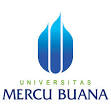 RANCANGAN PEMBELAJARANPROGRAM STUDI S1 AKUNTANSIFAKULTAS EKONOMI DAN BISNIS QNo. Dokumen12-2-2.2.03.00DistribusiDistribusiDistribusiDistribusiDistribusiDistribusiTgl. Efektif01 Maret 2014MINGGU KEKEMAMPUAN AKHIR YANG DIHARAPKANBAHAN KAJIANBENTUK PEMBELAJARANKRITERIA PENILAIANBOBOT NILAI(1)(2)(3)(4)(5)(6)1 Memahami dan menyepakati kontrak perkuliahan Menjelaskan fungsi dan fokus utama akutansi keuangan Menjelaskan kegunaan pelaporan keuangan dalam lingkungan bisnis globalMenjelaskan PABU,standar akuntansi,dan sejarah pengembangan standarAturan perkuliahan,standar penilaian,buku referensiPelaporan keuangan dan standar akuntansi Lingkungan bisnis global dan laporan keuanganKebutuhan akan standar akuntansi internasionalTujuan pelaporan keuanganBadan penyusun standarTantangan dalam pelaporan keuanganCeramah2Menjelaskan tujuan dan mendiskusikan RDPPMenjelaskan asumsi dasar prinsip penyusunan laporan keuanganMenjelaskan karakteristik kualitatif informasi akuntansiMenjelaskan pengertian principle-based dan ruled-based.Rerangka Dasar Penyusunan dan Penyajian Laporan Keuangan (RDPP)Pengertian principle-based dan ruled-based standardCeramah, diskusi,  dan latihan soalMampu menjawab soal dengan benar dan tepat waktu, mampu menyampaikan pendapat dengan santun dan terarah sesuai dengan materi3%3Menjelaskan langkah-langkah dalam siklus akuntansiMencatat transaksi dalam jurnal, posting ke buku besar dan menyiapkan laporan keuanganMenjelaskan perlunya ayat jurnal penyesuaianSistem informasi akutansiTerminologi DasarAturan Debet KreditPersamaan AkutansiLaporan Keuangan & Struktur KepemilikanSiklus AkuntansiCeramah dan latihan soalMampu menjawab soal dengan benar dan tepat waktu,3%4Menjelaskan kegunaan dan keterbatasan laporan laba  komprehensifMampu menyusun laporan laba kompherensif bentuk tunggal dan bentuk gandaMampu menjelaskan pengungkapan yang diperlukan terkait lap.laba  kompherensifMampu menjelaskan informasi yang terkandung dalam lap.Perubahan ekuitasLaporan Laba Rugi KompherensifKegunaan,keterbatasan,dan kualitas labaFormat laporan laba kompherensif Pelaporan dalam laporan laba kompherensifIsu pelaporan lainnya :Perubahan akuntansi dan koreksi kesalahanLaba KomprehensifLaporan Perubahan EkuitasCeramah dan latihan soalMampu menjawab soal dengan benar dan tepat waktu,4%